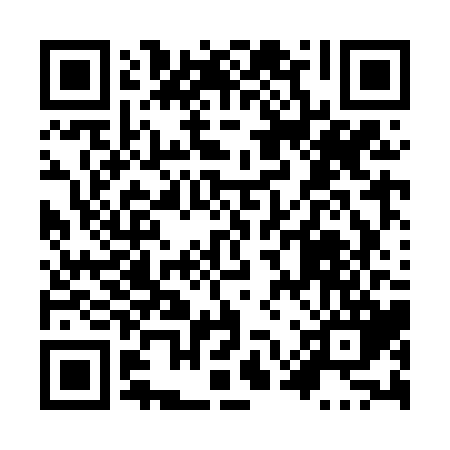 Prayer times for Storkson's Corner, Ontario, CanadaMon 1 Jul 2024 - Wed 31 Jul 2024High Latitude Method: Angle Based RulePrayer Calculation Method: Islamic Society of North AmericaAsar Calculation Method: HanafiPrayer times provided by https://www.salahtimes.comDateDayFajrSunriseDhuhrAsrMaghribIsha1Mon3:205:181:226:529:2511:232Tue3:205:191:226:529:2411:233Wed3:215:201:226:529:2411:234Thu3:215:211:226:529:2411:235Fri3:225:211:226:519:2311:236Sat3:225:221:236:519:2311:237Sun3:235:231:236:519:2211:228Mon3:235:241:236:519:2111:229Tue3:245:251:236:509:2111:2210Wed3:245:261:236:509:2011:2211Thu3:255:271:236:509:1911:2112Fri3:255:281:236:509:1911:2113Sat3:265:291:246:499:1811:2114Sun3:275:301:246:499:1711:2015Mon3:275:311:246:489:1611:2016Tue3:285:321:246:489:1511:1917Wed3:285:331:246:479:1411:1918Thu3:295:341:246:479:1311:1819Fri3:305:351:246:469:1211:1820Sat3:315:361:246:469:1111:1621Sun3:345:381:246:459:1011:1322Mon3:365:391:246:449:0911:1123Tue3:385:401:246:449:0811:0924Wed3:405:411:246:439:0611:0725Thu3:425:431:246:429:0511:0526Fri3:455:441:246:429:0411:0227Sat3:475:451:246:419:0311:0028Sun3:495:461:246:409:0110:5829Mon3:515:481:246:399:0010:5630Tue3:545:491:246:388:5810:5331Wed3:565:501:246:378:5710:51